LIONS CLUBS INTERNATIONAL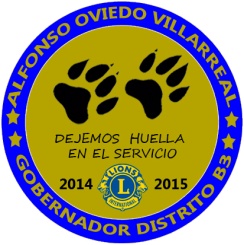 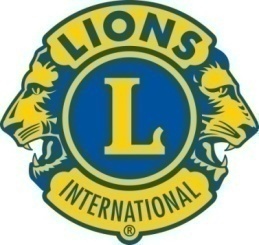 LEON ALFONSO OVIEDO VILLARREALGOBERNADOR  DISTRITO B – 3EJERCICIO  2014 – 2015    ACTA  DE  TERCERA  JUNTA  DE  GABINETEActa de la Tercera Junta de Gabinete del Ejercicio Leonístico 2014-2015 del Distrito B-3, realizada los días 7 y 8 de Febrero del año 2015, en las instalaciones del Instituto Tecnológico de Ciudad Madero Tamaulipas, organizada por el Club de Leones anfitrión de Ciudad Madero, ubicado en Avenida 1° de Mayo No. 1700.De conformidad a la convocatoria emitida por el Gobernador del Distrito B-3, León Alfonso Oviedo Villarreal, se llevó a efecto la Tercera Junta de Gabinete en la que se contó con una asistencia de más de 320 personas, participando Leones, Damas, Leos, Reinas y Cachorros pertenecientes a los Clubes del Distrito B-3.Siendo las 15:08 horas del día Sábado 7 de Febrero, el Gobernador del Distrito dio inicio a los trabajos de la junta, previa entrega de los Símbolos de Mando del Club de Leones de Ciudad Madero de manos del León Alfonso Rodríguez Velázquez Presidente del Club anfitrión. Enseguida se rindieron los honores a la bandera con la participación de los integrantes de la Escolta y Banda de Guerra del Instituto Tecnológico de Ciudad Madero dirigidos por el Profesor Jorge Rodríguez. El Juramento Leonístico a la Bandera estuvo a cargo del Director de Ceremonial y Protocolo León Fernando Lozano Alcorta, al concluir su lectura se entonó el Himno Nacional Mexicano.Se procedió a la Lectura de la Invocación Leonística a cargo de la Directora Distrital de los Comités de Damas, León Francisca Flores de Oviedo.A continuación se dio lectura al Código de Ética de los Leones, en voz del Compañero León Federico Soto Montalvo, Jefe de Región IX.En homenaje póstumo a los hermanos de la Familia Leonística que  han  adelantado el camino de la vida eterna, la Compañera León Sara María Cavazos de Cárdenas, Secretaria de los Comités de Damas dio lectura al Minuto de Silencio, siendo iluminado el sentido acto con un Cirio encendido al centro de la mesa del presídium.Continuando con el orden del día se realizo la presentación de los miembros del presídium, iniciando con la Reina del Distrito Liliana Yuritzy I, contando con la asistencia de los Jefes de Zona 1, 5, 6, 10, 13, 14, 15, 17, 21, 22, 23, 24 y 25,  los Jefes de Región I, II, III, V, VI, VIII y IX, el Presidente del Club anfitrión C.L. Alfonso Rodríguez Velázquez, el Secretario Técnico C.L. Roberto Roger Rodríguez Ritte, el Director de Juntas de Gabinete y Convención  C.L. José Luis Olivares Rodríguez, el Pro-Tesorero Distrital C.L. Jesús Navarro Delgado, el Pro-Secretario Distrital C.L. Carlos Alberto Hernández Elizondo, el Tesorero del Distrito C.L. Gerardo Reyna Garza, el Secretario del Distrito C.L. Francisco Javier Cárdenas Garza,  los Ex-Gobernadores C.L. Juan Soto Pancardo, C.L. Antonio Niño Malo, C.L. Félix Mario Reojas Flores, C.L. Eduardo de Jesús Vázquez Torres, C.L. Mario Alejandro Olivera Bustos, el Homenajeado C.L. Juan Soto Pancardo, el Segundo Vice-Gobernador C.L. Jorge Humberto Santos Martínez, el Past-Gobernador Eduardo Chávez González, el Ex-Presidente del Distrito Múltiple B México y Candidato a Director Internacional por el área estatutaria III C.L. Ramiro Vela Villareal, el Ex-Director Internacional por Latinoamérica C.L Pedro A. Botello Ortíz, la Lic. Sandra Verónica Fernández Mitates Secretaria de Desarrollo Económico y Turismo en representación del C. Mario Alberto Neri Castilla Alcalde de Ciudad Madero Tamaulipas, y presidiendo la reunión el Gobernador del Distrito B-3 el C.L. Alfonso Oviedo Villarreal, acompañados por sus Coordinadoras de Zona o Región y sus Distinguidas Damas.En seguida se realizo la auto presentación de las delegaciones de los 33 Clubes asistentes y sus comitivas.A continuación se pidió a los Compañeros Amigos de Melvin Jones se pusieran en pie y se les reconoció con un fuerte aplauso.  Acto seguido, se presento y brindo una ovación a las bellas Reinas y Princesas, representantes de los Clubes del Distrito.Para finalizar la presentación de los asistentes, se auto presentó el Director de Ceremonial y Protocolo C.L. Fernando Lozano Alcorta, quien en su momento menciono a las distinguidas Damas que acompañaron a los asistentes.Como punto siguiente, el C.L. Alfonso Rodríguez Velázquez, Presidente del Club de Leones anfitrión Ciudad Madero, dirigió a todos sus palabras de agradecimiento y bienvenida e invito a todos a disfrutar de los trabajos y eventos preparados.En representación del C. Mario Alberto Neri Castilla Alcalde de Ciudad Madero Tamaulipas, la Lic. Sandra Verónica Fernández Mitates Secretaria de Desarrollo Económico y Turismo, nos digirió su mensaje de bienvenida y hospitalidad.A continuación el C.L. Alfonso Rodríguez Velázquez, presenta a nuestro Homenajeado el C.L. Juan Soto Pancardo, quien agradece en compañía de su familia  la deferencia y reciben una nutrida ovación por parte de la concurrencia, además el Club de Leones de Ciudad Madero y la Directiva del Distrito B-3, otorgan cada uno, placa conmemorativa de este merecido reconocimiento.El Gobernador del Distrito B-3, C.L. Alfonso Oviedo Villarreal, agradeció el esfuerzo y motivación de los presentes, brindo su mensaje invitando a todos los Clubes a engrandecer el Distrito B-3 en todos sus niveles y efectúa la declaratoria de inauguración de la Segunda Junta de Gabinete siendo las 16:17 horas.C.L. Alfonso Oviedo Villarreal, agradece la asistencia a las Autoridades Civiles y marca un receso para despedir a las Damas, Leos, Reinas y Cachorros, quienes se trasladaron a los salones correspondientes para iniciar con sus actividades.Al reiniciar los trabajos el Secretario del Distrito C.L. Francisco Javier Cárdenas Garza, certifico la existencia del  Quórum Legal para esta Segunda Junta de Gabinete, con la asistencia de 7 Jefes de Región, 13 Jefes de Zona y 11 miembros de la Directiva Distrital. Acto seguido se realizo la lectura y aprobación del orden del día.En el siguiente punto del orden del día, establecido para la lectura del Acta de la Segunda Junta de Gabinete del Ejercicio 2014 - 2015, el C.L Federico Soto Montalvo, Jefe de Región IX, solicita se omita la lectura del acta, ya que esta fue enviada oportunamente por escrito y por los medios electrónicos a los miembros del Gabinete, Presidentes de Clubes y Ex-Gobernadores.  En seguida el Gobernador somete a consideración del Gabinete la propuesta y omisión de la lectura del acta, siendo aprobadas por mayoría visible. Así mismo, somete a consideración  y aprobación de la asamblea el contenido del Acta, lo cual fue aprobado por unanimidad y sin agregar cambios.Continúa con la voz el Secretario Distrital C.L. Francisco Javier Cárdenas Garza, quien informó las estadísticas de los registros Distritales e Internacional, sobre los informes de actividades, membresía y Dirigentes de los Clubes y sus avances.A continuación, el C.L. Gerardo Reyna Garza, en su carácter de Tesorero Distrital del ejercicio 2014 - 2015, rindió el informe correspondiente de Tesorería y exhorta a los Clubes a llevar sus finanzas sanas e identificar los pagos efectuados.El C.L. Luís Raúl Ayala Morales en su carácter de Comisario Distrital, rindió su Dictamen sobre las cuentas de Tesorería, presentadas previamente.Escuchado el informe de Tesorería y el Dictamen del Comisario Distrital, el Gobernador los somete a consideración de la Asamblea, los cuales fueron aprobados por unanimidad.Continuando con el orden del día, el Presidente Distrital LEO Ricardo Miguel Liñán García, presento su  informe correspondiente e invito a todos los Leos a trabajar en equipo, además  invitó a la promoción y patrocinio de nuevos Clubes LEO.Nuestra Reina Distrital S.G.M. Liliana Yuritzy I, presenta su  informe y exhorta a todas las Reinas para continuar con su gran labor y ayudar a sus Clubes y sus comunidades para “Dejar Huella en el Servicio. A continuación, durante la Instrucción Leonística el C.L. Pedro A. Botello Ortiz, Ex–Director Internacional, informa sobre los últimos acontecimientos sobre la situación del distrito B-3 reflejados en el pasado FOLAC y exhorta a todos los Leones a comprometerse al reto de continuar con el engrandecimiento de nuestro Distrito y retomar el trabajo de retención, aumento y extensión en todos los niveles.Por último se invito a los Presidentes, Vice-Presidentes, Secretarios y Tesoreros de los Clubes y Socios en general para pasar a las áreas asignadas,  para recibir el Curso de Capacitación organizado en acuerdo con el Instituto de Formación de Líderes y Dirigentes, participando el C.L. Mario Alejandro Olivera Bustos.Agotados los puntos del orden del día para esta jornada, el Gobernador invita a la Familia Leonística a participar en la Gran Noche Maderense y en la Campaña Asistencial “Ponle los Zapatos” por la mañana y marca un receso a las 17:50 hrs. para continuar con los trabajos al día siguiente a las 10:00 A.M.Continuando con el desarrollo de la Tercera Junta de Gabinete del ejercicio 2014 – 2015, el Gobernador del Distrito C.L. Alfonso Oviedo Villarreal, reinicia los trabajos siendo las 10:03 hrs. del Domingo 8 de Febrero del 2015. Iniciando con  Asuntos Generales, la C.L. Elva Silva Flores del club de Leones Monterrey Colinas,  participa con el Tema “Campaña sobre el Medio Ambiente”.Continuando con participación de Presidentes de Club, el C.L. Francisco Javier Molina López del Club de Leones de Tampico, participo con el Tema Aumento de Membresía con la formación de un Club Filial.El C.L. Raymundo Ríos Cerda del Club de Leones Villa de Guadalupe, participa con el Tema “Invitación a la Tercera Junta de Consejo del Distrito Múltiple B México”.El C.L. Filiberto Galván Rodríguez del Club Montemorelos, agradece a las regiones V  y VI su participación en la reciente Macrobrigada e informa sobre la próxima Campaña de Aparatos Auditivos a efectuar en su Club los días 4 y 5 de Marzo.Continuando con participación de Directores Distritales, el C.L. Alejandro Olivera López Asesor Distrital  LEO, informa sobre el beneficio de la formación de los  Clubes LEO Saltillo 90 y Linares y sobre el trabajo para la formación de los Clubes LEO patrocinados por los Clubes de Leones El Potosí y Ciudad Madero. Así mismo informa sobre la candidatura de cuatro Socios LEO para la Presidencia Distrital.La C.L. Irma Laura Ortiz Moctezuma Directora Distrital del Programa “Lectura en Acción” agradece la participación de los Clubes e informa sobre los beneficios para la niñez, además solicita el envío de los informes a la Oficina Internacional.La C.L. Susy Lomeli Navarro Directora Regional I de Promoción para la Salud Femenina, informa sobre las Campañas y Brigadas efectuadas por los Clubes.El C.L. Eduardo Chávez González como Director Distrital de L.C.I.F. participa con el Tema Proyectos que pueden financiar las Subvenciones otorgadas por L.C.I.F .El C.L. Genaro Castañeda Flores Coordinador del Desafío hacia el Centenario en el Distrito B-3, participa con el Tema “ Desafío del Servicio hacia el Centenario ” y exhorta a todos los clubes a ingresar nuevos socios y a capacitarse en el Leonismo en los cursos que imparte el Instituto de Formación de Lideres y Dirigentes.El C.L. José Raúl Tamez Villarreal Director Distrital de Ecología y Medio Ambiente presenta el Tema “Manejo y Tratamiento de Residuos Sólidos” y  promoción de plantas recicladoras PET para evitar daños a nuestro Medio Ambiente.El C.L. Eduardo de Jesús Vázquez Torres, Director de Conservación de la Vista, participa con el Tema “Campañas Visuales” con apoyo de: El Centro Oftalmológico del Club Villa de Guadalupe, el Instituto de la Visión del Hospital La Carlota de Montemorelos y la Clínica de Oftalvisión de Cd. Victoria para Campañas, Cirugías de Cataratas, Glaucoma y otros tratamientos Oftalmológicos.El C.L. Filiberto Galván Rodríguez del Club Montemorelos, participa con el Tema “Ingreso de Socios de Calidad para los Clubes”.El C.L. Francisco Javier Cárdenas Garza, como Coordinador del GLT por Nuevo León, participa con el Tema “Estrategias para el Ingreso de Nuevos Socios” fortaleciendo los Comités de Retención, Aumento y Extensión de Socios de Clubes. El C.L. Fernando Lozano Alcorta, miembro del Instituto de Formación de Lideres y Dirigentes, participa con el Tema “Apoyo integral a familia con hijo con discapacidad” como proyecto de vida, con el apoyo de los Clubes.El C.L. Alfonso Oviedo Villarreal, Gobernador del Distrito b-3, agradece a todas los Clubes, a las Reinas y LEOS, a sus Padres y Madres, a los Funcionarios y a los Socios en general, por el gran apoyo de los 482 pares de zapatos donados para la Campaña Ponle los Zapatos, de los cuales en forma simbólica se entregaron y calzaron 15 pares de zapatos y 467 pares se entregaron al Club de Cd. Madero A.C. para continuar con la campaña en su comunidad.Continuando con el orden del día, en el punto de participación del Comité de Ponencias, se informo que no existieron ponencias o solicitudes para cambios.En el rubro de Elección del Comité de Candidaturas, fueron  propuestos y aceptados por la asamblea los C.L. Juan de Dios Pérez López por San Luis Potosí como Presidente, el C.L. Roberto Padilla Romero por Nuevo León como Secretario y el C.L Rafael Martínez Chaí como Vocal.Acto seguido se efectúa la apertura del Registro para Candidatos a Gobernador, Primer Vice-Gobernador y Segundo Vice-Gobernador para el ejercicio 2015-2016.El Gobernador C.L. Alfonso Oviedo Villarreal,  marco un receso para recibir a las Damas, Leos, Reinas y Cachorros, quienes se reintegran a la reunión, además se presento el Video de L.C.I. de actualización sobre “El Orgullo de Ser León”.Al reiniciar los trabajos el C.L. Alfonso Oviedo Villarreal Gobernador del Distrito B-3, pone a consideración de la Asamblea  la Sede para la Cuarta Junta de Gabinete y Convención, quedando ratificada por unanimidad.A continuación, el  C.L. José Luis Olivares Rodríguez Director Distrital de Juntas de Gabinete y Convención, actualiza la presentación de la Sede para la LXVII Convención Distrital a celebrase en el Hotel Sheraton Bugambilian de la ciudad de Puerto Vallarta los días 13 a 17 de Mayo del 2015. Así mismo detallo la información obtenida, aclarando dudas y exhorto a todos a efectuar con anticipación sus reservaciones para lograr la disponibilidad requerida.En dicho acto, el  C.L. Alfonso Oviedo Villarreal Gobernador del Distrito B-3 informa, que por su excelente trayectoria y esfuerzo leonístico serán  homenajeados el  C.L. Mario Alejandro Olivera Bustos y su distinguida esposa C.L. María Dolores López de Olivera, quienes reciben una nutrida ovación de la asamblea.En el punto de Registro de Candidatos, se informo que quedaron debidamente registrados los Compañeros Leones: Julio Gerardo Charles Cárdenas como Gobernador, Jorge Humberto Santos Martínez como Primer Vice-Gobernador y los Compañeros Leones Julio César Morales Romo  y  José Luis Alatorre Bautista como Candidatos a Segundo Vice-Gobernador para el ejercicio 2015 – 2016. Como siguiente punto el C.L. Filiberto Galván Rodríguez efectúa la presentación del C.L José Luis Alatorre Bautista del Club de Leones de Cd. Victoria, y el C.L. Juan Carlos Aguilar Rojas  presenta al C.L Julio César Morales Romo del Club de Leones de Tampico, como Candidatos al cargo de Segundo Vice-Gobernador para el ejercicio 2015–2016 del Distrito B-3.A continuación el C.L Pedro A. Botello Ortíz Ex-Director Internacional por Latinoamérica, toma el Juramento para Nuevos Socios LEO a Diana Isabel Guillen Hernández del Club de Leones Madero Tampico, acompañada por su madrina Lucero Morales Rojas y a Roxana Morales Barrón del Club de Leones Madero Tampico, acompañada de su madrina Nallely Morales Rojas.Acto seguido el C.L. Ramiro Vela Villareal Ex-Presidente del Distrito Múltiple B México y Candidato a Director Internacional por el área estatutaria III, toma el juramento para Nuevos Socios a Dominga Lugo Salas acompañada de su madrina Irma Alicia Soriano Casas, Rocío Galván Correa y su madrina Sofía Martínez Martínez, Patricia Jiménez Ortiz y su madrina Gloria Delia Pacheco Corpus del Club Tampico Miramar, a Rosa María Lima y su madrina Rocío Rojas, Teresa Hernández Martínez y su madrina Silvia Vélez Nava del club Madero Tampico, a Víctor Armando Nava y su padrino Federico Soto Montalvo, Humberto Hilario Solano Ramírez y su padrino Alfonso Rodríguez Velázquez, Juan García Zamudio y su padrino Arturo Molina Sánchez del Club Madero A.C.Así mismo el C.L. Alfonso Oviedo Villarreal Gobernador del Distrito B-3, toma el Juramento para Nuevos Socios del Club de Leones de Cd. Victoria A.C. a Siena Troncoso, Emanuel Rivas, Elena Alatorre, Adrian Cardosa, Javier  Martínez, María Socorro Sony, acompañados de sus padrinos José Luis Alatorre y Oscar Ramírez.Como siguiente punto el C.L. Alfonso Oviedo Villarreal Gobernador del Distrito, efectuó la toma de Juramentación al Nuevo Club Filial de Tampico Centro acompañados de su patrocinador el Club Tampico quien recibe un Emblema para su estandarte a nombre de su organizador C.L. Francisco Javier Molina López.En entrega de Preseas y Reconocimientos, la C.L. Adriana Alanís de Tamez Directora del Concurso de Fotografía Ambiental, nombro a los ganadores del Primer Lugar de cada Categoría.- Flora: C.L. Alejandra Moctezuma de Hernández del Club de Linares, Fauna: Sofía Rodríguez Silva del Club Monterrey Colinas, Paisaje: Patricia Elizabeth García del Club Monclova y en Fenómeno Meteorológico: C.L. María Dolores López de Olivera del Club Monterrey La Silla, quienes recibieron un merecido reconocimiento, y diploma para todos los entusiastas participantes.La ganadora del concurso fue Sofía Rodríguez Silva del Club Monterrey Colinas.A continuación se entregaron los premios y reconocimientos del concurso de Disfraces coordinado por el Club de Leones de Cd. Madero, nombrando a los Primeros Lugares de cada Categoría.- Leos y Cachorros: Alejandra Olivera Silva, Damas, Socios y Reinas: Karen Silva, Parejas: Norma Patricia y José Luis Alatorre, Grupos: el Club de Leones Madero Tampico.Acto seguido y enviados por la Oficina Internacional, se entregaron los premios  para Presidente y Club de Excelencia, “Emblema y Botón” a los Compañeros Leones: María Dolores López García del Club Monterrey La Silla, Luz María García Hernández del Club Guadalupe La Sierra, Heriberto Ríos Tapia del Club Saltillo Nueva Tlaxcala, Eduardo González Botello del Club Villa de Guadalupe.Continúa el C.L. Pedro Botello Ortíz Ex-Director Internacional por Latinoamérica y efectúa la entrega de un reconocimiento Internacional “Botón con Garra de Oro y Garra de Plata” para el C.L. Alfonso Oviedo Villarreal Gobernador del Distrito B-3, por el Aumento de Nuevos Socios y de Nuevos Clubes.Además el C.L. Alfonso Oviedo Villarreal Gobernador del Distrito, hace la entrega de una  Medalla de  reconocimiento Internacional como León Orientado Certificado, para el C.L  Ex-Gobernador Mario Alejandro Olivera Bustos.A continuación, se efectuó en forma solemne la entrega de la apreciada Placa Amigo de Melvin Jones, máxima presea del Leonísmo Internacional, al Compañero León: Oscar Horacio Ramírez González del Club de Cd. Victoria.Para terminar con la entrega de reconocimientos y en forma muy especial, el C.L. Alfonso Oviedo Villarreal Gobernador del Distrito B-3, hace entrega de una Placa conmemorativa para el Club de Leones Madero A.C. por su gran entusiasmo, su dedicada organización  Leonística, su incansable esfuerzo, excelente desempeño y su esmerada atención para todos los asistentes a la Tercera Junta de Gabinete.En el punto de palabras de personalidades Leonísticas, el C.L. Ramiro Vela Villareal Ex-Presidente del Distrito Múltiple B México y Candidato a Director Internacional por el área estatutaria III, agradeció el apoyo de todos los Socios del Distrito B-3, durante el pasado Folac para su Candidatura, posteriormente brinda su mensaje y solicita ser la voz y apoyo del Distrito B-3 durante su gestión por Latinoamérica.Así mismo el C.L. Pedro Botello Ortíz Ex-Director Internacional por Latinoamérica, nos dirige su mensaje y orientación  sobre los Socios y Padrinos de Calidad, además de recordar el porvenir de la mujer en el Leonismo internacional.Como punto siguiente, el Gobernador del Distrito agradece a todos los presentes por su asistencia, su atención y participación, recuerda a toda la Familia Leonística que se perdieron 9 Clubes por lo que es muy importante el rescatar los Clubes y aumentar la membresía para de esta manera  mejorar el trabajo para ayudar a más personas necesitadas para qué “Dejemos Huella en el Servicio” regresando con esfuerzo al nivel sustentado como el  Distrito más grande de Latinoamérica, con nuestros Clubes de Excelencia y sintiendo el “Orgullo de ser León”.Agotados todos los puntos del orden del día de la Tercera Junta de Gabinete, con motivación entonamos el Himno Leonístico y el C.L. Gobernador realizó con el tradicional golpe de mallete la Clausura de los trabajos a las 14.00 hrs.“DEJEMOS HUELLA EN EL SERVICIO”León Francisco Javier Cárdenas GarzaSecretario B-3